МБДОУ «Краснокоммунарский детский сад «Стрела»Методическая разработка на тему:«Система закаливания детей общеразвивающей направленностидля детей 1,5- 3 года»                                                          Воспитатель: Мельникова Ильмира ИрековнаПоселок Красный Коммунар 2022 год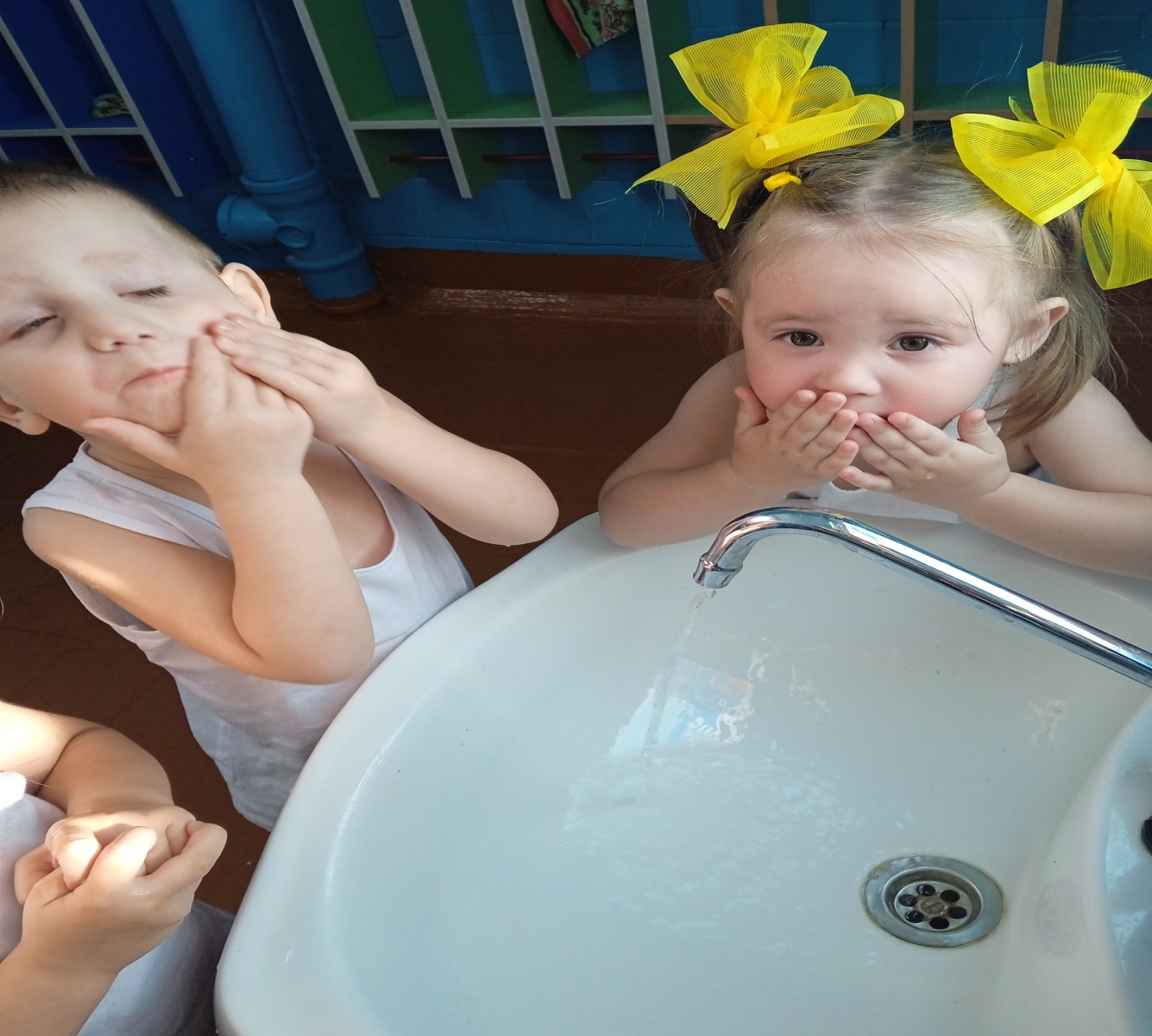 АктуальностьЗакаливание организма – одно из лучших средств укрепления здоровья, снижения заболеваемости.Задача закаливания – приучить хрупкий растущий организм ребенка переносить перемены температуры в окружающей среде.Основными средствами закаливания детей являются естественные факторы природы – воздух, вода, солнце. Закаливающее влияние на организм ребенка оказывают все гигиенические процедуры.При закаливании детей соблюдаем основной принцип - постепенное расширение зоны воздействия и увеличение времени проведения процедуры.В своей работе мы используем систему закаливания.Начну с наиболее доступного вида закаливания - закаливание воздухом.1. Воздух - это среда, постоянно окружающая человека. Он соприкасается с кожей непосредственно или через ткань одежды и со слизистой оболочкой дыхательных путей. Поэтому следим, чтобы воздух в группе всегда был свежий и чистый. С этой целью проводим сквозное проветривание утром, до прихода детей в детском саду, во время прогулки или сна детей.В утренние часы, перед приемом, расставляем тарелки с чесноком в раздевалке, в групповой комнате.Во время сна детей - кварцевание групповой комнаты. Соблюдаем температурный режим в группе.Основное внимание уделяем одежде детей, так как закаливание оказывает благотворное воздействие в том случае, если одежда детей, как в помещении, так и на прогулке соответствует сезону, температуре воздуха и состоянию здоровья каждого ребенка . Прогулки и игровую деятельность детей организовываем так, чтобы дети больше двигались и вовремя сменяли подвижную деятельность на спокойную.Для оздоровления детей в своей работе мы используем “комплекс оздоровительных мероприятий после сна” под редакцией Л В. Белкиной.Пробуждение.Воспитатель звонит в колокольчик:Колокольчик золотой,
Он всегда, везде со мной.
“Просыпайтесь!” - говорит,
“Закаляйтесь!” - всем велит.Комплекс закаливающих упражнений.1). “Киски просыпаются” (предложить детям вытянуться в кроватке, прогнуть спинку, вытянуть вверх руки, перевернутъся с боку на бок.)На коврике котята спят,
Просыпаться не хотят.
Вот на спинку все легли,
Расшалились тут они.
Хорошо нам отдыхать,Но уже пора вставать.
Потянуться, улыбнуться,
Всем открыть глаза и встать.2). Игры с одеялом. (Дети прячутся под одеялом и так 2-3 раза)Вот вдет лохматый пес,
А зовуг его - Барбос!
Что за звери здесь шалят?
Переловит всех котят.3). Легкий массаж (“поутюжить” руки, ноги от пальчиков вверх, разгладить спинку, грудь).4). Ходьба на носочках из спальни в группу.Потянулись, быстро встали,
На носочках побежали…5). Ходьба по “дорожке здоровья”.“Зашагали ножки - топ, топ, топ!”.Закаливание проводим во время физкультурных занятий, утренней гимнастики. В утренние часы планируем и проводим бодрящую гимнастику, артикуляционную гимнастику - способствующую укреплению слизистой оболочки дыхательных путей. Одной из нетрадиционных форм закаливания в раннем возрасте является пальчиковая гимнастика, которая благотворно влияет на координацию движений, способствует развитою мелкой моторики рук, их силы. Игровая форма проведения гимнастики не только развлекает деток, но и способствует формированию их представлений об окружающем мире.2. Вода - общепризнанное средство закаливания.Закаливающее влияние на организм ребенка оказывают все гигиенические процедуры: мытье рук, ног, лица, тела ребенка.3. Закаливание солнцем.Наиболее широкие возможности для оздоровление и закаливания наших детей солнцем представляется летом. Солнечные лучи оказывают на организм ребенка общее, укрепляющее действие, повышают обмен веществ в организме, лучше становиться самочувствие и сон.Чтобы добиться хороших результатов по снижению заболеваемости активно проводим с родителями работу по обучению пальчиковым играм детей.Летом в родительском уголке выставляются консультации по закаливанию детей:“закаливание солнцем - памятка для родителей”“прогулки в лес”“ребенок на даче”“тебе пора купаться”.Осенью готовим консультацию осенние прогулки – с рекомендациями для родителей, как одевать детей по сезону, какими играми разнообразить прогулки детей.Вывод. Таким образом закаливание, соблюдение температурного режима, графика проветривания помогло добиться хороших результатов по снижению заболеваемости и укреплению здоровья детей.Система закаливания для детей 1,5-3 летБуклеты для родителей о закаливание: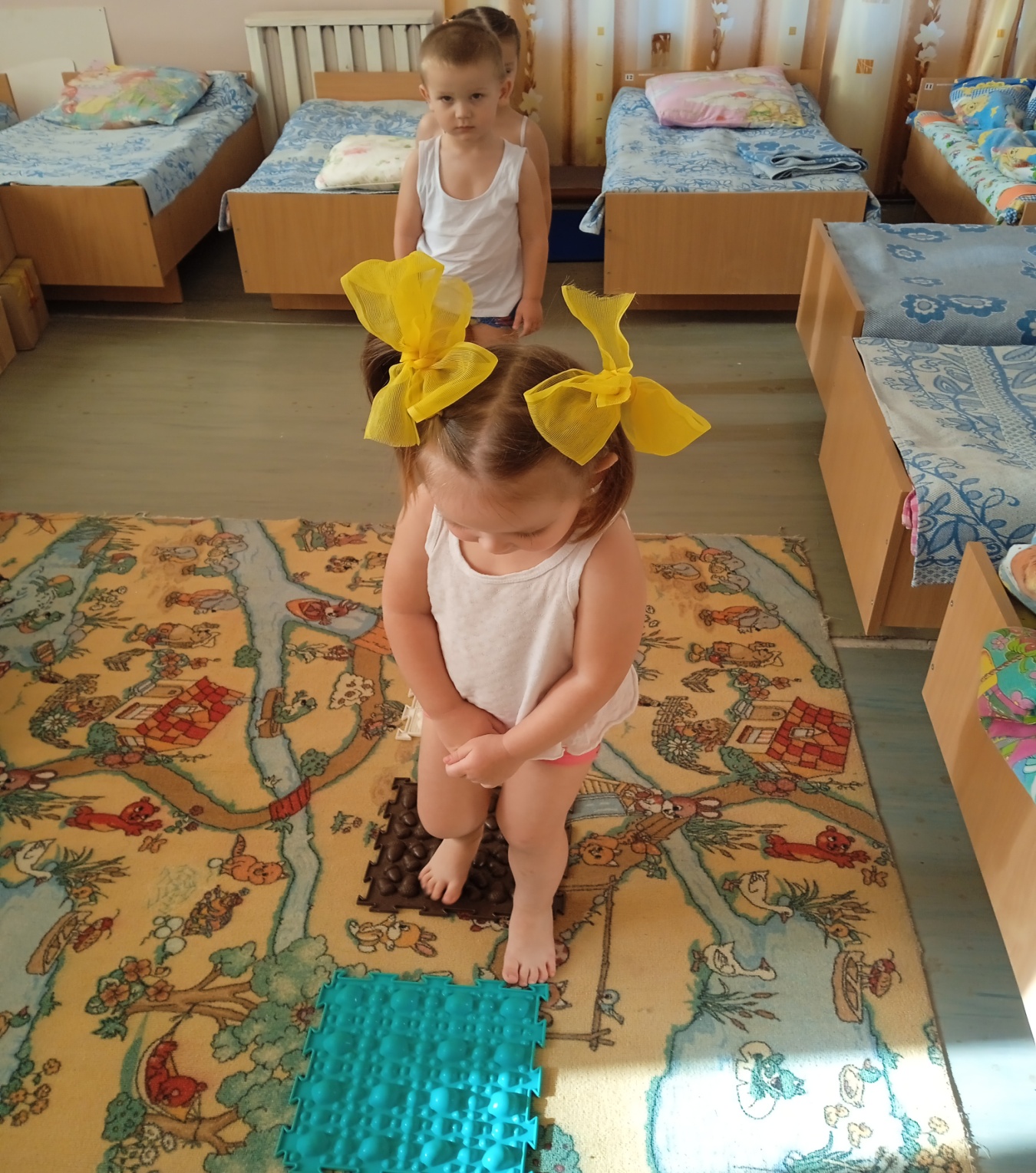 Список используемой литературы:1.Закаливание детей с применением интенсивных методов И.М ВоронцоваЛ.А Беленький2.Играем с малышами Григорьева Г.Г М 2003 г3.Учимся быть здоровыми Л.А Теплякова 2001 г№п/пВиды закаливанияСрок проведения1.Ходьба босикомПеред сном и гимнастики после сна ежедневно2.Гимнастика пробуждения (в трусах и майках, босиком)Ежедневно3.Топтание в тазу с теплой водой с последующим хождением по массажному коврику         В летний период5.Ходьба босиком в летний периодЕжедневно 1минута6.Сквозное проветривание помещенийЕжедневно в отсутствии детей7.Обеспечение температурного режима в помещенииЕжедневно8.Физкультурно спортивные праздники  и развлечения на открытом воздухе В летний период9. Режим прогулок Ежедневно10.Кварцевание групповой комнатыЕжедневно в отсутствии детей11.Утренний приём на воздухеВ летний период12.Облегчённая форма одеждыЕжедневно13.Сон без маекВ летний период14.П/игры и физические упражнения на прогулкеЕжедневно15.Сон с доступом свежего воздуха  В летний период16. Пальчиковая гимнастикаЕжедневно17.Умывание прохладной водойЕжедневно18.Утренняя гимнастикаЕжедневно